Concours national de la Résistance et de la Déportation"S'engager pour libérer la France".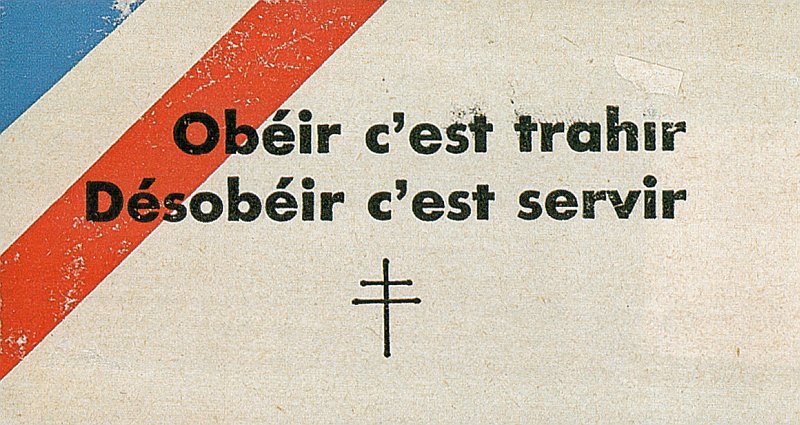 Pourquoi ?Pour travailler différemment et collectivement dans un but communPour participer à la transmission de l’Histoire et de la mémoire de la Résistance et de la DéportationPour mettre en avant les valeurs qui motivaient ces hommes et ces femmesQuand, Comment ?Le programme d’Histoire est privilégié sur le premier trimestre pour que le thème de la seconde guerre mondiale soit traitéDe fin décembre 2017 à fin mars 2018 à raison d’une heure d’EMC par semaine ainsi seront abordés les quatre dimensions sous la forme suivante Pour que les élèves puissent parallèlement acquérir les notions essentielles en EMC pour le brevet des collèges, des fiches sont distribuées pour acquérir les repères et notions essentielles : Principes, valeurs, symboles de la RépubliqueEtre citoyenInstitutions de le 5e RépubliqueCitoyenneté socialeLa défenseCes fiches repères seront complétées au 3e trimestreSéance 1. Analyse du thème :Les élèves avec l’aide du professeur réfléchissent sur le sens des termes du sujet et ses limites (voir réseau Canopé) S’engagerLibérerLa France2. J’étudie un premier témoignagehttps://www.youtube.com/watch?v=m3z-V32SWQIQuelles sont les raisons de l’engagement de Jacqueline Fleury ?3. Présentation du projet en classe : Le projet : Une réalisation collective…et évolutivePartager votre nonDire son engagement dans une lettre argumentativeIl s’agit de rédiger une lettre personnelle ou intime qui parle de votre engagement ou de celui d’une personne que vous auriez rencontrée.Cette lettre sera ensuite illustrée par trois documents historiques : texte, photographie, carte, plan, tract, journal, témoignage…en lien avec les idées développées dans votre lettre.Séances suivantes : Pour entreprendre mes recherches personnellesLes ouvrages à votre disposition au CDIDes sources Internet : https://www.reseau-canope.fr/cnrd/http://lesresistances.france3.fr/https://educarchives.yvelines.fr/article.php?larub=459&titre=la-resistance-en-seine-et-oisehttp://www.museedelaresistanceenligne.org/liste-expo.phphttp://fresques.ina.fr/jalons/parcours/CnRD-s-engager-liberer/s-engager-pour-liberer-la-france.htmlhttp://education.francetv.fr/matiere/epoque-contemporaine/troisieme/video/lucie-aubrac-la-resistance-la-peur-le-couragehttp://www.senat.fr/evenement/colloque/femmes_resistantes/webdoc/1-lengagement-en-resistance.htmlDes documentaires consultables sur la Résistance françaiseLa Résistance françaisehttps://www.youtube.com/watch?v=pQFiSOGHG2MLa résistance : Vivre libre ou mourirhttps://www.youtube.com/watch?v=MkcElqvk4e8Les bonnes questions pour les exploiterQui, Quoi, Où, Quand, Pourquoi, Comment, Conséquences ?Les étapesDans un premier temps :Le mardi matin pendant l’heure d’EMC, ½ groupe au CDI et ½ groupe en classe :Au CDI : travail sur les sources et collecte d’information avec le professeur documentalisteEn classe : Temps d’échange pour faire émerger des idées.Choix de l’angle d’étude pour mon expression écrite, choix des argumentsRéalisation d’une carte mentale autour du thème avec les informations collectées chez chacun des élèves. Elle est affichée en très grand format dans la classe.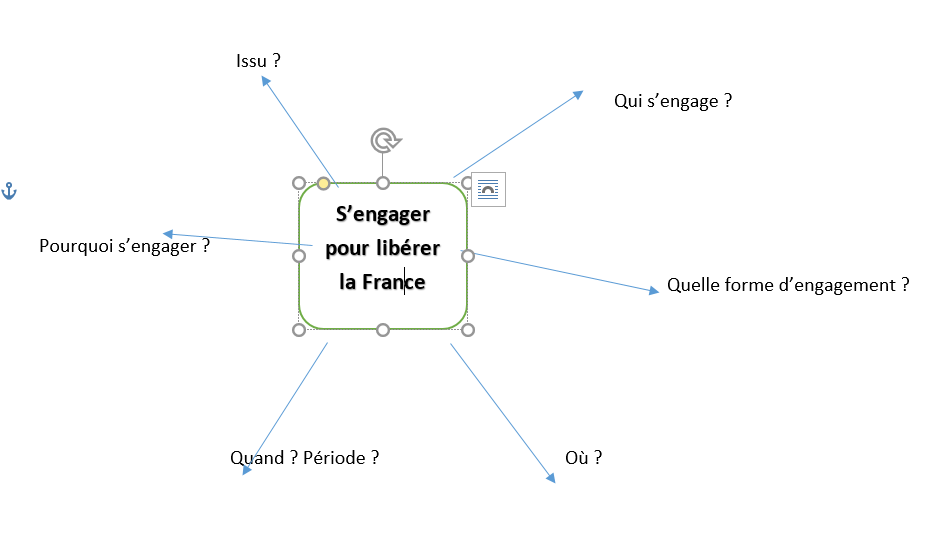 En cours de français : Travail sur le respect du cadre de la lettre, sur la production écrite, sur vocabulaire, style adapté.Dans un second temps :Rédaction, organisation des argumentsMise en communEnfin :Les lettres et documents historiques sont compilés dans un mémoire qui sera le résultat de notre travail collectifOral du Brevet dans le cadre du Parcours Citoyen car vous réalisez un travail de Mémoire ou encore d’un EPI avec le Français. Vous y présenterez votre travail : les étapes et le résultatLes compétencesJe me repère dans le tempsJe raisonne et je justifie : j’apprends à questionner des faits historiquesJe m’informe dans le monde du numériqueJ’écris en classe d’Histoire et je pratique l’oralJe coopère, je mutualiseMme Jolivet, professeur au Collège Sainte Marie, La Seyne sur MerDimension Objet d’enseignementSous forme de ficheLien avec la préparation du concours (à faire évoluer avec les résultats de recherche des élèves)Sensibilité - Citoyenneté française et citoyenneté européenne : principes, valeurs, symboleLes valeurs et principes démocratiques remis en causes par l’occupant et VichySentiment d’appartenance à la nation françaiseDes valeurs et symboles au cœur de la résistanceLa fraternité envers les persécutés …Lecture de témoignages et de texte d’engagement (littérature…)Le droit et la règle- La loi et la démocratie représentative. Leur lien avec la Constitution et les traités internationaux. - Les différentes déclarations des Droits de l'homme.Les raisons de la désobéissance aux règles et lois Programme CNRLe jugement- Problèmes de la paix et de la guerre dans le monde et causes des conflits.- Principes de liberté, de fraternitéL’intérêt particulier, l’intérêt généralRemise en cause des principes démocratiquesRéflexion critique débats sur le sujet en classe au cours des recherchesL’engagement- L'exercice de la citoyenneté dans une démocratie (conquête progressive, droits et devoirs des citoyens, rôle du vote, évolution des droits des femmes dansL’histoire et dans le monde...).- L'engagement politique, syndicales- citoyens et la Défense nationale, les menaces sur la liberté des peuples et la démocratie, les engagements européens et internationaux de la France.- l’engagement individuel pour la France-l’engagement collectif dans les mouvements de résistance- les syndicats et partis politiques- l’armée, la défense pendant cette période (intérieure, extérieure, libération)